PLAN ODNOWY MIEJSCOWOŚCIDZIWNÓWna lata 2016 – 2025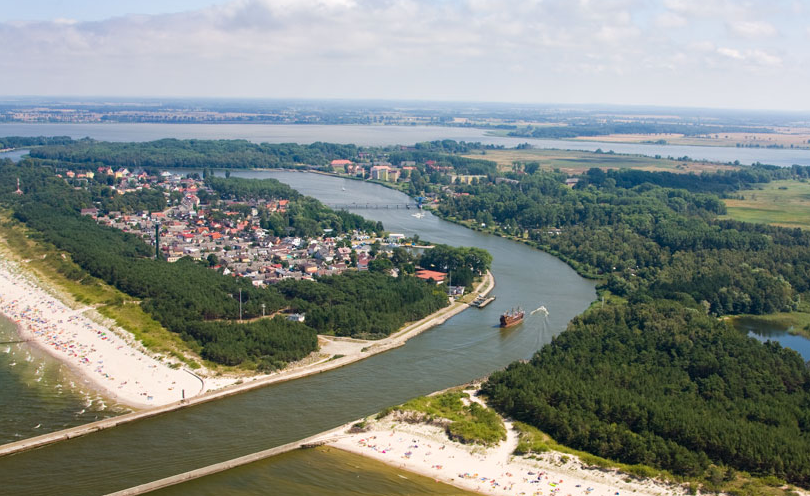 Szczecin 20161. Cele i zakres opracowania.,,Plan Odnowy Miejscowości Dziwnów na lata 2016- 2025” (dalej też Plan) to dokument strategiczny, określający działania w sferze społeczno-gospodarczej na terenie miejscowości Dziwnów. Plan skupia się wokół lokalnych działań długofalowych, które mają wpłynąć na poprawę warunków pracy i jakość życia mieszkańców. Plan ma na celu stworzenie szczegółowej koncepcji rozwoju miejscowości Dziwnów oraz zaplanowanie konkretnych działań w celu jej realizacji.Opracowanie, a następnie wdrożenie Planu wiąże się z następującymi korzyściami dla społeczności lokalnej:możliwość korzystania z zewnętrznych źródeł finansowania działań rozwojowych,zdynamizowanie rozwoju społeczno- gospodarczego miejscowości, dzięki pojawiającym się nowym możliwościom podejmowania działań rozwojowych,wzrost atrakcyjności życia społeczno- kulturalnego,wdrażanie pozytywnych zmian akceptowanych przez mieszkańców,aktywizacja społeczności lokalnej - wzrost tożsamości z miejscem zamieszkania 
i stopnia integracji mieszkańców wokół działania na rzecz własnego środowiska,stworzenie lokalnego forum wymiany informacji i doświadczeń.Korzyścią z posiadania Planu jest możliwość efektywnego gospodarowania zasobami takimi jak: środowisko, ludzie, infrastruktura, środki finansowe. Realna ocena mocnych 
i słabych stron miejscowości, analiza możliwości oraz potencjalnych problemów, które mogą się pojawić w przyszłości, umożliwi uniknięcie ewentualnych trudności. Niniejsze opracowanie zawiera charakterystykę miejscowości, inwentaryzację zasobów służących odnowie miejscowości, analizę mocnych i słabych stron oraz szanse 
i zagrożenia, planowane kierunki rozwoju, przedsięwzięcia wraz z szacunkowymi kosztami i terminami ich realizacji.Dokument został sporządzony na podstawie szczegółowo przeanalizowanych materiałów statystycznych udostępnionych przez Urząd Miejski w Dziwnowie oraz Główny Urząd Statystyczny. Wykorzystano również informacje uzyskane podczas spotkań konsultacyjnych `od mieszkańców miejscowości Dziwnów. Od początku aktywnie i z zaangażowaniem uczestniczyli oni w przygotowaniu dokumentu.Opracowany Plan Odnowy Miejscowości nie jest dokumentem zamkniętym. Na każdym etapie jego wdrożenia będzie możliwość jego uzupełnienia i udoskonalenia, wraz ze zmieniającymi się potrzebami, wymaganiami i okolicznościami. 2. Charakterystyka miejscowości.2.1. Położenie geograficzneMiasto Dziwnów położone jest w północno-zachodniej Polsce. Stanowi część województwa zachodniopomorskiego oraz powiatu kamieńskiego, a także siedzibę gminy miejsko-wiejskiej Dziwnów.Dziwnów położony jest między Morzem Bałtyckim, a cieśniną Dziwną. Południowo-zachodnia cześć miasta leży na wyspie Wolin, natomiast północno-wschodnia na części Mierzei Dziwny. Mierzeja Dziwnowska oddziela od wód Bałtyku północną część Zalewu Kamieńskiego tzw. Zatokę Wrzosowską. Powierzchnia miasta wynosi prawie 5 km².Mapa 1. Położenie miasta Dziwnów na mapie regionu (źródło: www.wikipedia.pl)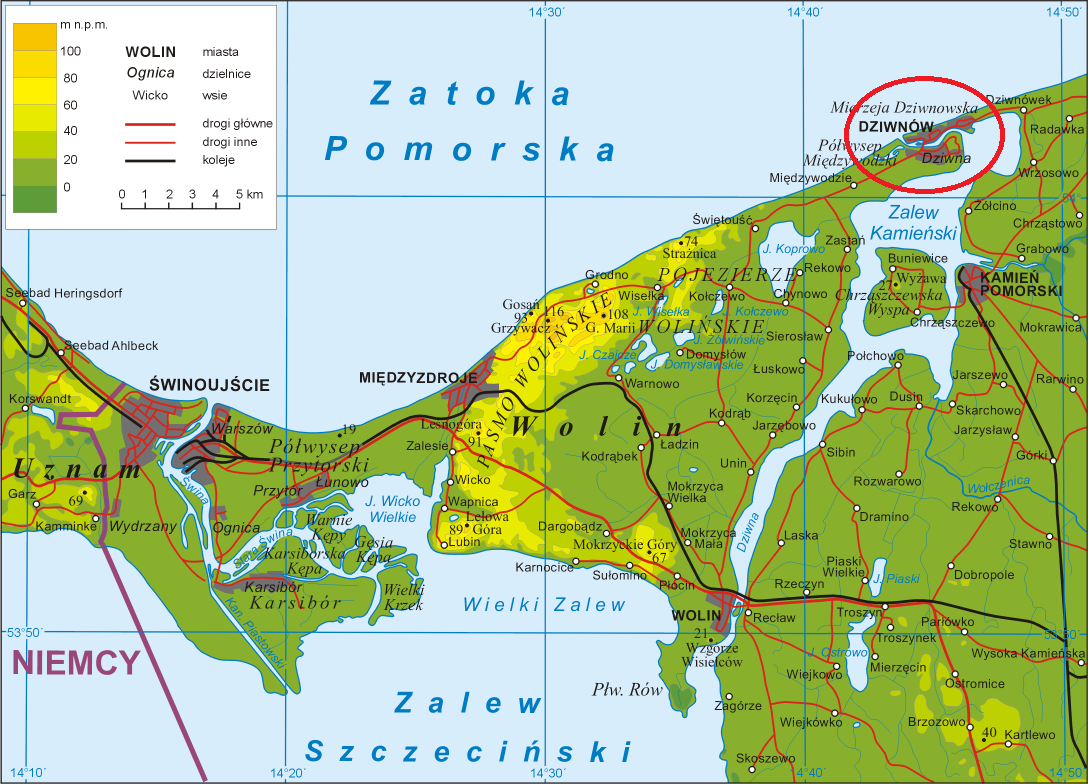 Dziwnów jest nadmorską miejscowością wypoczynkową, która należy do znanych regionów turystycznych. Położenie w najbardziej wysuniętej na południe przybrzeżnej części Bałtyku sprawia, że w miejscowości i gminie Dziwnów występuje najłagodniejszy klimat w Polsce. Bezpośrednie otoczenie miejscowości wykorzystywane jest turystycznie i letniskowo. Poza piaszczystą plażą, przez miasto prowadzą znakowane szlaki turystyczne: Szlak Nadmorski im dr Czesława Piskorskiego oraz Zielony Szlak Rowerowy Nadmorski. Ponadto spore obszary, które zajmują grunty leśne, zadrzewione 
i zakrzewione przeznaczone są na pola namiotowe i kempingowe. Grunty zabudowane 
i zurbanizowane poza domkami jedno i wielorodzinnymi, zajmują także ośrodki wypoczynkowe, kolonijne oraz rehabilitacyjne. Dziwnów położony jest około 70 km od Portu Lotniczego w Goleniowie, około 100 km od stolicy województwa – Szczecina, około 250 km od stolicy Niemiec – Berlina.  Obecnie, do ważniejszych obiektów funkcjonujących na terenie Dziwnowa należą:Aleja Gwiazd Sportu,Hala widowiskowo-sportowa,Świetlica środowiskowa,Ośrodek sportów Wodnych,Osiedle Rybackie,Nabrzeże z przystanią pasażerską,Pensjonaty, hotele, baza gastronomiczna,Cmentarz,Park Miejski,Jezioro Martwa Dziwna,Most Zwodzony,Płyta pamiątkowa ku czci żołnierzy poległych w walkach na Mierzei Dziwnowskiej w 1945 r.,Pomnik w kształcie kotwicy, poświęcony rybakom, którzy zginęli na morzu,Pirackie statki „Korsarz” i „Victoria”,Promenada spacerowo-widokowa,Nadmorski Park Miniatur,Porty jachtowe: przystań sezonowa  oraz całoroczna marina wybudowana 
w ramach Zachodniopomorskiego Szlaku Żeglarskiego.Natomiast ważniejszymi instytucjami na terenie Dziwnowa są:Urząd Miejski w Dziwnowie,Poczta Polska,Kościół pw. Św. Józefa,Ochotnicza Straż Pożarna,Jednostka Wojskowa,Ośrodek Pomocy Społecznej,Zespół Szkół Publicznych,Liceum Społeczne prowadzone przez Stowarzyszenie na Rzecz Kultury i Edukacji mieszczące się w budynku Stowarzyszenia blisko od plaży,2.2 Rys historyczny miejscowościPierwsze wzmianki kronikarskie na temat Dziwnowa pochodzą z 1243 r. 
W średniowieczu przez Dziwnów prowadził ważny szlak handlowy, który łączył Zalew Szczeciński z Bałtykiem. W XIII wieku rzeka Dziwna straciła swoje znaczenie handlowe na skutek zapiaszczenia. Do XIX wieku znajdowały się tutaj jedynie osady rybackie. Dodatkowe zajęcie stanowiła obróbka bursztynu. Z początkiem XIX wieku Dziwnów zaczął rozwijać się turystycznie, w latach 1820-30 do Dziwnowa zaczęli napływać pierwsi kuracjusze, a dwie odrębne osady położone na mierzei: Ost-Divenow i Berg-Divenow zaczęły rozwijać się jako kąpieliska morskie. Początkowo wczasowicze nocowali 
u miejscowych rybaków. W 1844 r. zbudowano pierwszy dom wczasowy, 
a w 1867 r. ich liczba wzrosła już do 31. Pod koniec XIX wieku odkryto tu źródła solankowe i jodowo-bromowe, na bazie których w 1866 r. powstał zakład solankowy 
i sanatorium, które obok Kamienia Pomorskiego stanowiły podstawową bazę leczniczo-zabiegową na tych terenach. Od połowy XIX wieku urbanizujący się obszar zyskiwał nowe walory kulturowe. Uzdrowisko funkcjonowało w Dziwnowie jeszcze przez krótki czas po wojnie. Obecnie solanki nie są wykorzystywane.Rozwój miejscowości jako kąpieliska morskiego spowodował jego szybką rozbudowę. Powstawały pensjonaty i hotele, dzięki czemu miejscowość ożywiła się pod względem gospodarczym. Po 1815 r. całe Pomorze, w tym także Ziemia Kamieńska weszło w skład monarchii pruskiej. Do 1918 r. wybudowano 50 budynków, do roku 1944 było ich 
już 300. Rozbudowane zostały także małe ulice prostopadłe do ulic głównych. Na mocy Traktatu Wersalskiego z 1919 r. ziemie te zostały przyznane Niemcom. Okres międzywojenny nie był szczęśliwy dla Dziwnowa, który rozwijał się tylko pod względem wczasowo-leczniczym. Istniejący port rybacki zalewowo-morski w Dziwnowie, położony nad brzegiem Cieśniny Dziwnej i Zalewu Kamieńskiego utracił swoje gospodarcze znaczenie ze względu na brak rozwoju w zakresie technik połowów. Dziwnów nie rozwijał się przemysłowo. Powiększono natomiast obszary przeznaczone pod zabudowę, co pozwoliło na rozwój infrastruktury charakterystycznej dla kąpielisk nadmorskich. Odmiennie natomiast kształtował się rozwój wsi West-Divenow, na skutek przejęcia jej terenu przez wojsko w latach 20-30 XX w., gdzie miał miejsce rozwój infrastruktury koszarowej.Rysunek 1. Plaża w Dziwnowie i wczasowicze (rok około 1900)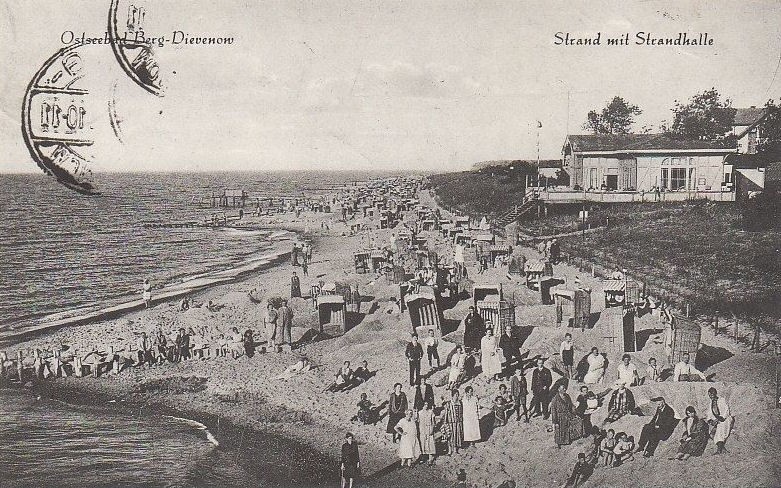 Źródło: http://www.dziwnow.com.pl/historia.htmlZabytkowe walory infrastruktury zachowały się w obu częściach Dziwnowa. Obiekty pochodzą z okresu od końca XIX wieku do lat 30. XX wieku. Reprezentują zabudowę hotelowo-pensjonatową oraz mieszkalną (w tym willową). Na początku lat 30 XX w. Dziwnów liczył 832 mieszkańców. Pierwsze lata wojny nie przyniosły zasadniczych zmian ani politycznych ani gospodarczych. Na początku 1945 r. działania wojenne na Pomorzu Zachodnim doprowadziły do ucieczki i ewakuacji niemieckiej ludności cywilnej, powodując dezorganizację życia społecznego. W końcowym etapie wojny na terenie wyspy Wolin znajdowało się szereg ważnych obiektów wojskowych. Od czerwca 1945 r. przystąpiono do organizacji samorządu terytorialnego w powiecie Kamień Pomorski. W październiku 1946 r. w Dziwnowie powstała Gminna Rada Narodowa. Działalność rozpoczął również Zarząd Uzdrowisk Państwowych, których dźwignął ze stanu zdewastowania budynki przeznaczone na wypoczynek. Po II wojnie światowej w Dziwnowie rozwinęły się liczne ośrodki wczasowe, co sprzyjało także rozwojowi ludności Dziwnowa.Większość cennych zabytków została zniszczona w czasie II wojny światowej. Zachowały się jednak cenne budowle i obiekty, które przyciągają turystów. Dziwnów może poszczycić się pięknym Osiedlem Rybackim (zespół jednakowych budynków mieszkalnych), obiektami związanymi z jednostką wojskową (architektura wojskowa 
z przełomu wieków, tj. budynki z czerwonej cegły klinkierowej), poniemieckim obiektem sanatoryjnym z terenem parkowym przy ul. Mickiewicza 3-4 oraz kilkoma ciekawymi architektonicznie domami wczasowymi przy ulicy Kaprala Koniecznego. Zabudowania te tworzą charakterystyczny obraz miejscowości. Połączenie architektury powojskowej, domów rybackich oraz willi i ośrodków letniskowych tworzy wyjątkowe materialne dobro lokalnej kultury budowlanej.W styczniu 2004 r. wieś Dziwnów (Sołectwa Dziwnów Dolny, Dziwnów Górny) i wieś Dziwna połączyły się w jedną miejscowość, której nadano prawa miejskie.2.3 Układ demograficznyMiejscowość Dziwnów liczy 2 650 mieszkańców. Co roku obserwuje się spadek liczby ludności. Spadek liczby ludności obrazuje poniższa tabela:Tabela 1. Ludność ogółem w latach 2012 – 2015Źródło: Urząd Miejski w Dziwnowie; http://www.polskawliczbach.pl/DziwnowTabela 2. Liczba kobiet w latach 2012 – 2015Źródło: Urząd Miejski w Dziwnowie; http://www.polskawliczbach.pl/DziwnowTabela 3. Liczba mężczyzn w latach 2012 – 2015Źródło: Urząd Miejski w Dziwnowie; http://www.polskawliczbach.pl/DziwnowŁączna liczba ludności na terenie miejscowości Dziwnów w latach 2012-2015 spadła 
o 129 osób (o 4,6%). Dla porównania liczba ludności w gminie Dziwnów w analizowanym okresie spadła o 4,9% (224 osób). Obserwowane w latach 2012-2015 tendencje demograficzne w gminie Dziwnów są zbliżone do tendencji krajowych. Zważywszy na dane zawarte w opracowaniu Głównego Urzędu Statystycznego „Prognoza ludności na lata 2014-2050” (www.stat.gov.pl) należy spodziewać się, że spadek łącznej liczby ludności w Polsce (i w województwie zachodniopomorskim) będzie kontynuowany. Prognoza przewiduje stopniowe ubywanie ludności w miastach, przy jednoczesnym wzroście liczby ludności na obszarach wiejskich. Utrzymywanie wzrostu liczby ludności na obszarach wiejskich w Polsce jest prognozowane do roku 2030, zaś w województwie zachodniopomorskim – do roku 2025. Następnie również na obszarach wiejskich przewidywany jest spadek liczby ludności.Tabela 4. Gęstość zaludnienia oraz wskaźniki w latach 2012-2014Źródło: Urząd Miejski w Dziwnowie; http://www.polskawliczbach.pl/DziwnowW 2015 r. gęstość zaludnienia w Dziwnowie wynosiła 71 osób na 1 km2. Tabela 5. Udział ludności wg ekonomicznych grup wieku w % ludności ogółemŹródło: Urząd Miejski w Dziwnowie; http://www.polskawliczbach.pl/DziwnowW latach 2012-2015 w miejscowości Dziwnów nastąpił spadek udziału liczby ludności 
w wieku przedprodukcyjnym oraz poprodukcyjnym w liczbie ludności ogółem. Wskaźnik udziału ludności w wieku przedprodukcyjnym w ogólnej liczbie ludności w Dziwnowie 
w latach 2012 spadł z 14,8% do 13,5%. Ten sam wskaźnik dla ludności w wieku produkcyjnym od 2012 r. do 2015 r. wzrósł z 66,6% do 69,6%. Jednocześnie, udział osób w wieku poprodukcyjnym w ogólnej liczbie ludności w gminie Dziwnów w latach 2012-2014 wzrósł z 18,7% do 20,1%, natomiast w roku 2015 spadł do poziomu 16,8%. Największym wyzwaniem demograficznym Polski i Unii Europejskiej jest malejąca liczba ludności w wieku przedprodukcyjnym i produkcyjnym, natomiast rosnąca liczba ludności w wieku poprodukcyjnym. W miejscowości Dziwnów udział osób w wieku produkcyjnym wzrósł, a spadł udział osób w wieku poprodukcyjnym. Biorąc pod uwagę dane 
z „Prognozy ludności na lata 2014-2050” oraz dane demograficzne w podziale na poszczególne grupy wiekowe, należy spodziewać się pogłębienia w kolejnych latach zjawiska spadającej liczby urodzeń przy jednoczesnym wydłużaniu się długości życia, co powoduje wzrost udziału osób w wieku poprodukcyjnym w ogólnej liczbie ludności.Rynek pracy i bezrobociePoziom bezrobocia w miejscowości Dziwnów na koniec 2014 r. wynosił 32,5%, w tym 38,3% wśród kobiet i 27,6% wśród mężczyzn. Poziom bezrobocia Dziwnowa jest wyższy od poziomu bezrobocia dla gminy, który na koniec 2014 r. wynosił 21,6%. Dane statystyczne podają, że na 1000 mieszkańców pracuje 171 osób, z czego 56,4% wszystkich pracujących ogółem stanowią kobiety, a 43,6 % to mężczyźni. (źródło: polska w liczbach)Wśród aktywnych zawodowo mieszkańców Dziwnowa aż 76 osób wyjeżdża do pracy do innych miast, a 86 pracujących dojeżdża do pracy spoza miasta, w którym mieszka. Saldo przyjazdów i wyjazdów do pracy kształtuje się na poziomie 10 osób. Przeciętne miesięczne wynagrodzenie brutto w Dziwnowie wynosi 3 123,30 PLN, co odpowiada 78% przeciętnego miesięcznego wynagrodzenia brutto w Polsce.Największy odsetek mieszkańców Dziwnowa pracuje w sektorze usługowym (handel, naprawa pojazdów, transport, zakwaterowanie i gastronomia, informacja i komunikacja): 21,7%; w sektorze rolniczym (rolnictwo, leśnictwo, łowiectwo i rybactwo) pracuje 20,9%; w przemyśle i budownictwie zatrudnionych jest 17,6% osób, najmniej osób zatrudnionych jest w sektorze finansowym (działalność finansowa i ubezpieczeniowa, obsługa rynku nieruchomości): 2,5%.Tabela 6. Pracujący według sektorów ekonomicznych w DziwnowieŹródło: Urząd Miejski w Dziwnowie; http://www.polskawliczbach.pl/Dziwnow2.4 Struktura użytkowa i własność gruntówPowierzchnia gminy Dziwnów obejmuje swoim obszarem 3 764 ha, natomiast powierzchnia Dziwnowa wynosi 497 ha. Struktura gruntów w Dziwnowie dzieli się na użytki rolne, grunty leśne oraz grunty zadrzewione i zakrzewione, grunty zabudowane 
i zurbanizowane, grunty pod wodami, nieużytki oraz tereny pozostałe. Największą część powierzchni Dziwnowa zajmują grunty zabudowane i zurbanizowane- 192 ha. 
W następnej kolejności znajdują się nieużytki, które swoją powierzchnią zajmują 148 ha. Grunty pod wodami obejmują obszar 82 ha, natomiast grunty leśne, zadrzewione oraz zakrzewione zajmują 73 ha. Pozostałe tereny zajmują 2 ha. W Dziwnowie brak jest natomiast użytków rolnych.Tabela 7. Struktura gruntów według wykazu gruntów (źródło: dane z Urzędu Miejskiego 
w Dziwnowie)3. Inwentaryzacja zasobów służących odnowie miejscowości3.1. Sfera gospodarcza3.1.1. Gospodarka i rolnictwoW powiecie kamieńskim w sektorze rolnictwa w 2014 r. funkcjonowały 322 podmioty gospodarcze, natomiast w gminie Dziwnów liczba ta wynosiła 39 – co stanowi zaledwie 12% wszystkich podmiotów zajmujących się działalnością rolniczą w powiecie. Mimo, iż województwo zachodniopomorskie ma charakter rolniczo-przemysłowy, 
w mieście Dziwnów działalność rolnicza nie odgrywa znaczącej roli z uwagi na koncentrację gospodarki na sektorze turystyczno-rekreacyjnym.Poniżej zaprezentowano liczbę podmiotów funkcjonujących w powiecie kamieńskim 
i gminie Dziwnów w sferze rolnictwa, przemysłu i budownictwa z wyłączeniem usług turystyczno-rekreacyjnych i hotelarskich. Tabela 8. Podmioty gospodarki narodowej w rejestrze REGON w 2014 r. w powiecie kamieńskim i Gminie DziwnówŹródło: opracowanie własne na podstawie danych statystycznychJak przedstawia poniższa tabela, w Dziwnowie w roku 2014 działalnością rolniczą, leśną, łowiecką i rybacką zajmowało się 30 podmiotów - liczba ta pozostaje niezmienna od roku 2012. Dwa razy więcej przedsiębiorców funkcjonuje w działalności przemysłowej 
i związanej z budownictwem. Według danych statystycznych, działalność prowadzona przez największą liczbę osób mieści się w kategorii „pozostałej działalności”. Z uwagi na turystyczny charakter Dziwnowa, najwięcej osób zajmuje się usługami rekreacyjno-turystycznymi, usługami hotelarskimi i gastronomicznymi.Tabela 9. Podmioty gospodarki narodowej w rejestrze REGON w latach 2012 – 2014  
w miejscowości DziwnówŹródło: Opracowanie własne na podstawie danych statystycznychProblemem gospodarki Dziwnowa jest sezonowość usług turystyczno-rekreacyjnych 
i hotelarsko-gastronomicznych, w związku z czym uzależnione są one ściśle od pory roku. Zanik podaży tych usług poza sezonem wakacyjnym zmniejsza szanse rozwoju gospodarki w ujęciu całościowym. Największe podmioty działające w sferze gospodarki w Dziwnowie to:Usługi Rybołówstwa Noclegowe Transportowe Halina Józef Skiba,Ośrodek Wypoczynkowy „Zastal”,Ośrodek Wczasowy Perła Dziwnowa,Hotel & Spa „STARY DZIWNÓW”.3.2. Sfera społeczna3.2.1. Edukacja i oświataW Dziwnowie funkcjonują:Szkoła Podstawowa oraz Gimnazjum Publiczne,Zespół Szkół Społecznych w Dziwnowie (gimnazjum i liceum) prowadzony przez Stowarzyszenie na rzecz Kultury i Edukacji,Przedszkole Publiczne, Miejska Biblioteka Publiczna.Wykres 1. Poziom wykształcenia w Dziwnowie.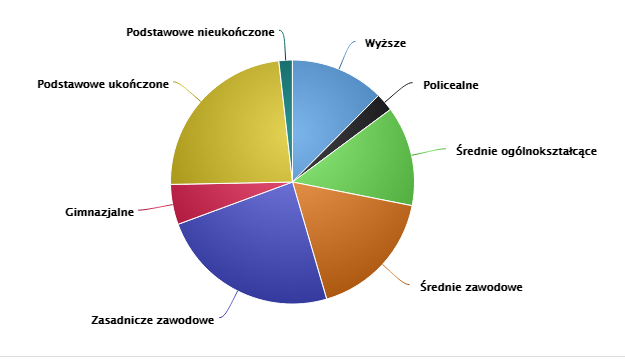 Źródło: http://www.polskawliczbach.pl/Dziwnow#edukacja-i-szkolnictwoSzkoła Podstawowa im. 5. Kołobrzeskiego Pułku PiechotyŁącznie uczy się w niej 207 uczniów z Dziwnowa, Dziwnej, Dziwnówka, Międzywodzia 
i Łukęcina. Szkoła jest dobrze wyposażona, posiada 14 sal lekcyjnych, pracownię komputerową, bibliotekę z czytelnią, świetlicę i salę gimnastyczna oraz halę sportową. Uczniowie mogą rozwijać swoją wiedzę i zainteresowania w ramach szeregu zajęć pozalekcyjnych (koła przedmiotowe, kluby, zajęcia wyrównawcze). W okresie letnim szkoła proponuje tanie noclegi w odległości około 100 metrów od morza. Do dyspozycji jest 55 miejsc, oddzielna sala dla opiekunów.Istnieje możliwość korzystania z całodziennego wyżywienia, sali gimnastycznej, kawiarenki internetowej.Zdjęcie 1. Szkoła Podstawowa w Dziwnowie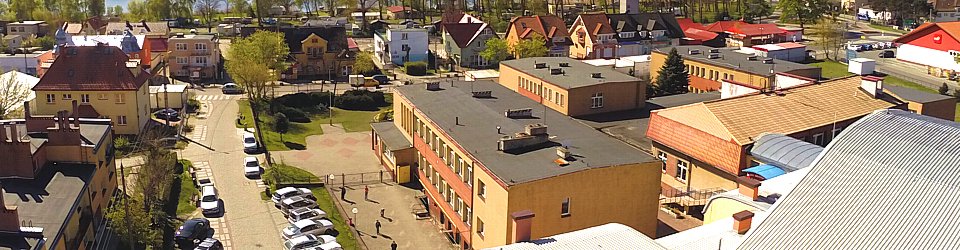 Źródło: http://www.sp.dziwnow.pl/Gimnazjum Publiczne „Pomerania” Gimnazjum funkcjonuje od 1999 r. i uczęszczają do niego łącznie 91 osoby. Gimnazjum posiada własną świetlicę, pracownię geograficzno-biologiczną oraz fizyko-chemiczną, gabinet języka polskiego, angielskiego, języka niemieckiego, matematyki, historii oraz salę komputerową. Większość sal lekcyjnych wyposażona jest w niezbędny sprzęt elektroniczny i nowe meble. W gimnazjum prowadzone są koła zainteresowań: informatyczne, plastyczne, teatralne, matematyczne, fizyczno-techniczne, biologiczno-chemiczne, Klub Europejski, dziennikarskie, geograficzne, SKS, taneczne, wokalne.Przedszkole Publiczne „Promyk Słońca” Przedszkole rozpoczęło działalność w 1948 r. Posiada cztery bardzo dobrze wyposażone sale zajęć, szatnię, salę gimnastyczną, ogród z placem zabaw oraz zaplecze kuchenne, biurowe i gospodarcze. Do przedszkola uczęszcza łącznie 115 dzieci. Dzieci mają możliwość dodatkowo realizować zajęcia z religii, logopedii, gimnastyki korekcyjnej oraz zajęć odpłatnych z języka angielskiego, rytmiki i tańca. Zdjęcie 2. Przedszkole w Dziwnowie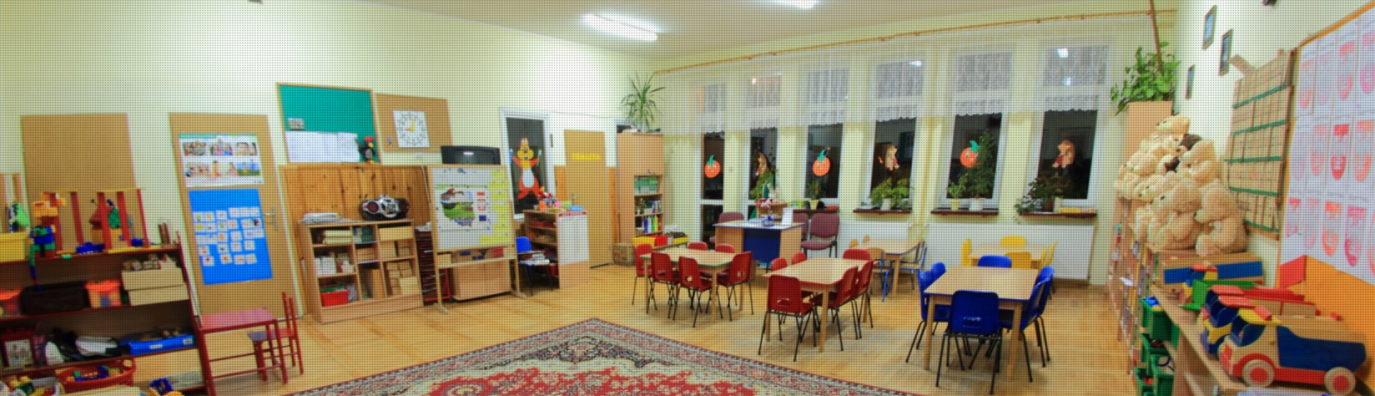 Źródło: http://przedszkole.dziwnow.pl/Miejska Biblioteka Publiczna im. Teresy ZakrzewskiejMiejska Biblioteka Publiczna w Dziwnowie mieści się przy Alei Gwiazd Sportu. W ciągu roku organizuje szereg spotkań, spektakli i wykładów.  W sezonie letnim działa jako punkt informacji turystycznej oraz spełnia funkcje biblioteczne dla mieszkańców 
i turystów spędzających urlopy nad Bałtykiem. W Bibliotece organizowane są wystawy, dotyczące historii regionu, które cieszą się sporym zainteresowaniem.3.2.2. Działalność kulturalna, sportowa i turystycznaIMPREZY KULTURALNO-SPORTOWEW Dziwnowie organizowanych jest rokrocznie wiele różnorodnych imprez kulturalnych i sportowych, m.in.:Festiwal Piosenki Turystycznej w maju,Dni Morza w czerwcu,Etapowe Regaty Turystyczne w lipcu,Festiwal Gwiazd Sportu w sierpniu,Festyn Komandosa w sierpniu,Regaty Żeglarskie we wrześniu.Miasto Dziwnów posiada bardzo duży potencjał turystyczno-kulturowy, w związku 
z czym coraz chętniej organizowane są tu imprezy o zasięgu ogólnopolskim oraz międzynarodowym, takie jak:VIII Ogólnopolski Turniej Oldbojów w Piłce Ręcznej Kobiet i Mężczyzn (styczeń 2016),Ogólnopolski Słoneczny Turniej Tańca Sportowego (maj 2016),Energa Sailing Cup Puchar Dziwnowa; eliminacje do Mistrzostw Świata i Europy (czerwiec 2016),Regaty Pucharu Europy w Klasie Laser (lipiec 2016),XVII Międzynarodowy Bieg „Cztery Mile Jarka” (lipiec 2016),Mistrzostwa Polski Orci, Regaty Mantra Cup 2016 (sierpień 2016),Międzynarodowe Mistrzostwa PSKO (wrzesień 2016),Mistrzostwa Polski w Układach Zbiorowych w Gimnastyce Artystycznej (październik 2016). TURYSTYKAPopularnymi formami spędzania wypoczynku w Dziwnowie są:windsurfing,pływanie,żeglarstwo,plażowanie,wędkarstwo,paralotniarstwo,turystyka piesza i rowerowa.Turyści często korzystają z czerwonego szlaku turystycznego przebiegającego przez gminę i miasto Dziwnów, ukazującego walory przyrodnicze i krajobrazowe wybrzeża.Dziwnów posiada rozbudowaną bazę noclegową – istnieje tu duża liczba pensjonatów, hoteli, campingów, a także kwater prywatnych. Co roku wzrasta również liczba sezonowych punktów małej gastronomii, która znacząco przewyższa ilość lokali 
o wyższym standardzie, jednakże widoczne jest zwiększenie zapotrzebowania na lokale ekskluzywne. Miasto Dziwnów, z uwagi na położenie nad Morzem Bałtyckim, pełni w okresie wakacyjnym centrum rozrywkowe i kulturalne całej gminy. Posiada bardzo dobre zaplecze rekreacyjno-sportowe, w tym halę widowiskowo-sportową oraz wiele atrakcji turystycznych, które przyciągają turystów również poza okresem wakacyjnym.PROMENADAJednym z ulubionych miejsc turystów jest nowoczesna promenada, stanowiąca wizytówkę Dziwnowa. Nowa promenada sprzyja niewątpliwie wypoczynkowi w ciszy 
i spokoju. Wzdłuż promenady wybudowano 4 nowoczesne budynki z toaletami, a całości dopełnia estetyczne drewniane ogrodzenie. Zdjęcie 3. Promenada w Dziwnowie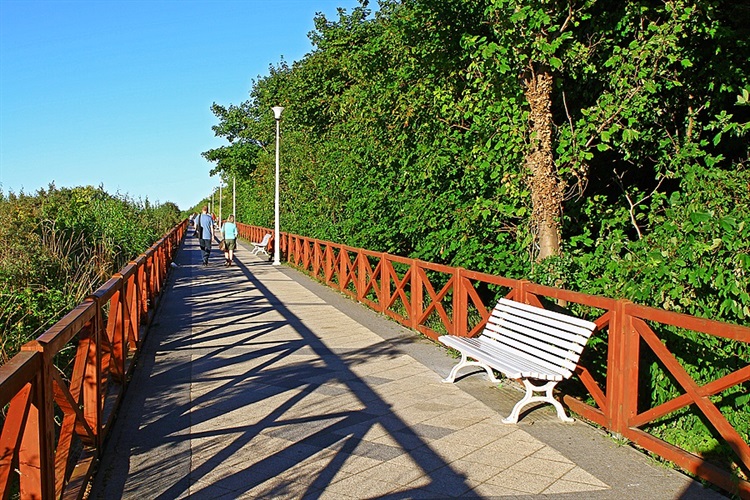 Źródło: www.polskaniezwykla.plPORT JACHTOWY - MARINA DZIWNÓWPort jachtowy w Dziwnowie wybudowany w 2013 roku, był miejscem Mistrzostw Świata w klasie Laser w 2014 r. i Optimist w 2015 r. W porcie mieści się 60 jednostek 
o maksymalnej długości 12 metrów, a do dyspozycji żeglarzy jest pełna infrastruktura socjalna i techniczna. Port ten jest ważnym punktem na mapie Zachodniopomorskiego Szlaku Żeglarskiego 
i wraz z przystanią sezonową tworzą Marinę Dziwnów. Teren jest ogrodzony 
i monitorowany. W sąsiedztwie znajduje się siłownia i mały park.Uzupełnieniem jest Przystań Sezonowa, posiada 30 miejsc postojowych, z pełnym zapleczem sanitarnym. Zdjęcie 4. Port jachtowy w Dziwnowie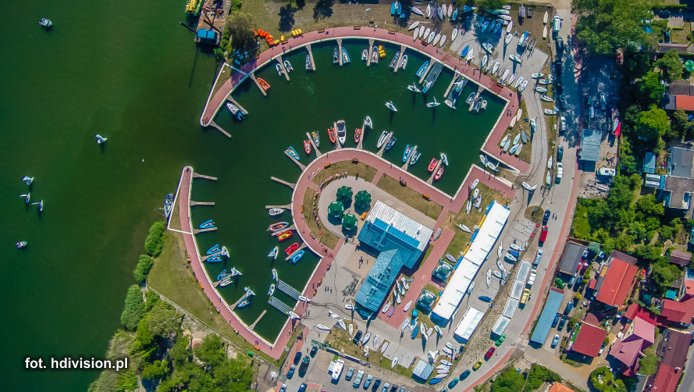 Źródło: http://www.dziwnow.pl/port-jachtowy/PORT RYBACKIPort Rybacki również jest atrakcją turystyczną.  Można tam zaopatrzyć się w rybę prosto z kutra. Sam port wraz z kutrami również jest atrakcją turystyczną.NADMORSKI PARK MINIATURNadmorski Park Miniatur w Dziwnowie to miejsce, gdzie zobaczyć można latarnie morskie polskiego wybrzeża w jednym miejscu. Nie lada atrakcją jest również miniaturowy parowóz poruszający się między latarniami. Na miejscu funkcjonuje też plac zabaw i kawiarnia, dlatego na zwiedzanie parku trzeba zarezerwować sobie kilka godzin. Zdjęcie 5. Nadmorski Park Miniatur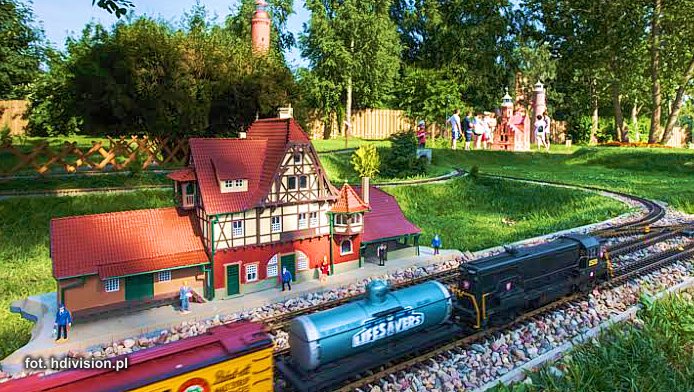 Źródło: http://www.dziwnow.pl/nadmorski-park-miniatur/PRZYSTAŃ PASAŻERSKAPrzystań statków pasażerskich w Dziwnowie przyciąga turystów, którzy mogą wyruszyć w piracki rejs w morze, lub przez Zalew Kamieński popłynąć do Kamienia Pomorskiego.
Wycieczkowe statki pirackie w Dziwnowie stały się wizytówką miasta, a na rejsy przyjeżdżają turyści z całego regionu. Korsarz pływa w rejsy po morzu, a Victoria kursuje na trasie Dziwnów – Kamień Pomorski.Zdjęcie 6. Statek „Korsarz”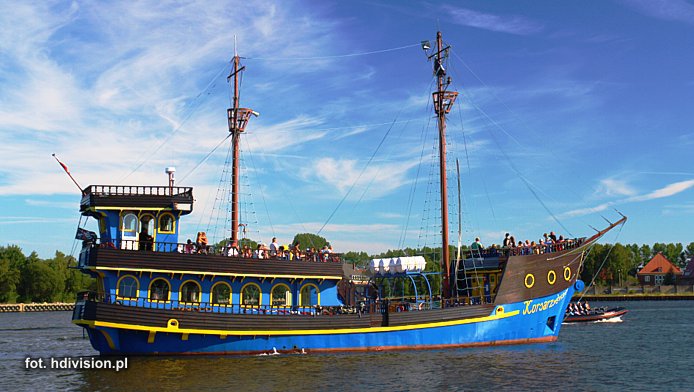 Źródło: http://www.dziwnow.pl/przystan-pasazerska/ALEJA GWIAZD SPORTUAleja Gwiazd Sportu powstała w 2002 roku, kiedy to odbył się w Dziwnowie I Festiwal Gwiazd Sportu. Obecnie aleja jest objęta patronatem Polskiego Komitetu Olimpijskiego. Po obu stronach traktu spacerowego ustawione są postumenty z ponad 90-cioma replikami medali najsłynniejszych olimpijczyków. Każdego roku w trakcie Festiwalu Gwiazd Sportu kolejne gwiazdy polskiego sportu odsłaniają mosiężne repliki swoich najcenniejszych medali. Przez cały rok turyści odwiedzający Dziwnów chętnie fotografują się przy medalach swoich sportowych idoli.Zdjęcie 7. Repliki medali olimpijczyków w Alei Gwiazd Sportu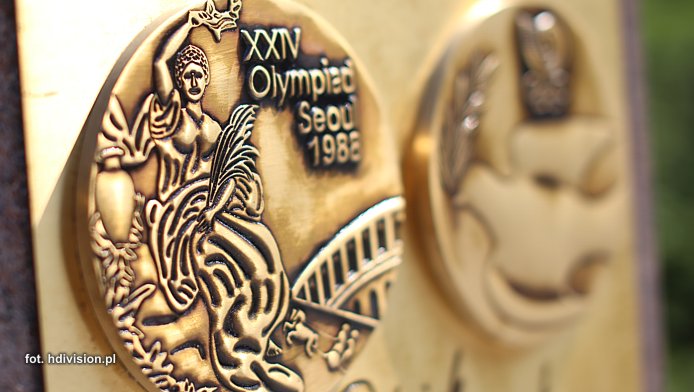 Źródło: http://www.dziwnow.pl/aleja-gwiazd-sportu/SPORTW Dziwnowie funkcjonuje Miejski Ośrodek Sportu i Kultury. Mieści się on przy hali widowiskowo-sportowej wybudowanej w 2002, w której odbywają się imprezy lokalne, ogólnopolskie i międzynarodowe. Boisko hali jest w pełni przystosowane do gier  zespołowych takich jak:piłka siatkowa,piłka koszykowa,piłka ręczna, tenis ziemny,piłka nożna.Boisko hali może służyć także do innych zajęć sportowych, między innymi gimnastyki sportowej i artystycznej, tańców sportowych, sportów obronnych itp. Do obiektu prowadzą podjazdy dla wózków inwalidzkich ułatwiające wejście z ulicy do wewnątrz obiektu sportowego, a także windę umożliwiającą dostęp do trybun i innych sal znajdujących się na piętrze. W budynku Miejskiego Ośrodka Sportu i Kultury znajduje się również siłownia, sala fitness, sauna wraz z solarium oraz pokoje noclegowe. Najchętniej uprawianą dyscypliną sportu przez mieszkańców jest piłka nożna 
– w Dziwnowie funkcjonuje od lat Klub Sportowy „Jantar”.  W Dziwnowie działa również Stowarzyszenie Dziwnowski Klub Tańca Sportowego „Fokus”Zdjęcie 8. Hala sportowo-widowiskowa w Dziwnowie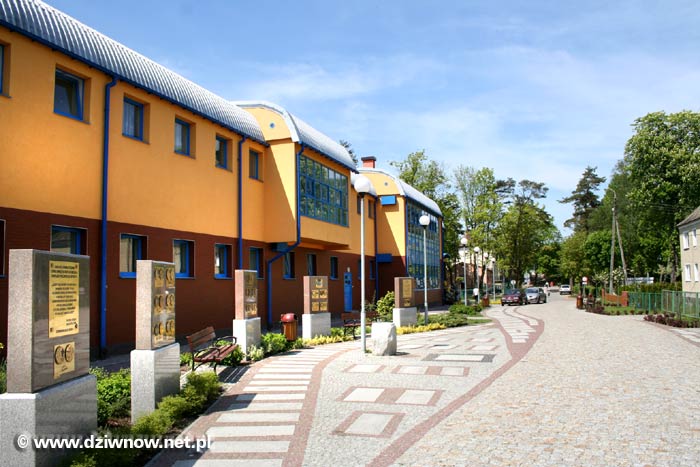 Źródło: www.dziwnow.net.pl3.2.3. Ochrona zdrowiaMieszkańcy Dziwnowa w zakresie służby zdrowia mogą skorzystać z wybudowanej 
w 2012 r. Przychodni Zdrowia, która obsługiwana jest przez Niepubliczny Zakład Opieki Zdrowotnej Partnermed. Okresowo, najczęściej w ramach Funduszu Zdrowia przyjmują lekarze określonych specjalności, np.: ortopeda, dermatolog, ginekolog, itp.Świadczenia w zakresie hospitalizacji, usług specjalistycznych, szczegółowych badań laboratoryjnych są realizowane w Kamieniu Pomorskim bądź w Szczecinie. 3.3.1. Infrastruktura drogowaSieć dróg Gminy Dziwnów jest rozwinięta w stopniu dobrym. Ze względu na turystyczne walory Gminy w okresie letnim zwiększa się natężenie ruchu na drogach, w związku 
z czym przewoźnicy regionalni oferujący swoje usługi na tym obszarze zwiększają liczbę linii łączących nadmorskie miejscowości z miastami oddalonymi od morza. Przez gminę prowadzą drogi wojewódzkie:nr 102 - łącząca Dziwnów z Dziwnówkiem i  Rewalem oraz Dziwnów 
z Międzyzdrojami, nr 107 – łącząca Dziwnówek z Kamieniem Pomorskim.Tabela 10. Długości dróg na terenie gminy DziwnówŹródło: Plan Gospodarki Niskoemisyjnej Gminy DziwnówPrzez miejscowość Dziwnów przebiega po całej długości droga nr 102. Istniejąca infrastruktura drogowa jest w bardzo dobrym stanie, gdyż jej poziom wzrasta w związku z licznymi remontami i przebudowami dróg na terenie Gminy. Większość dróg posiada klasę A albo jest w trakcie remontu, po którym tą klasę osiągnie. Równolegle na terenie gminy sukcesywnie tworzona jest sieć ścieżek rowerowych. 
W Gminie Dziwnów powierzchnia chodników wynosi 53,5 m2, z czego miejskie chodniki znajdujące się w Dziwnowie zajmują powierzchnię 32,5 m2, a na pozostałym terenie wynoszą one około  21 m2.Najbliższa stacja kolejowa (towarowo – osobowa) znajduje się w Kamieniu Pomorskim, oddalonym od Dziwnowa o 14 km, co jest dużym utrudnieniem dla przyjeżdżających turystów. Tabela 11. Wykaz ulic gminnych na terenie Gminy DziwnówŹródło: Plan gospodarki Niskoemisyjnej Gminy Dziwnów3.3.2. Gospodarka wodno-ściekowaSIEĆ WODOCIĄGOWATeren Gminy Dziwnów jest obszarem typowo turystycznym, związane jest z tym zróżnicowane zapotrzebowanie na wodę. W miesiącach sezonu letniego pobór wody jest znacznie wyższy niż poza tym okresem, gdyż wzrasta zdecydowanie liczba osób przebywających na terenach rekreacyjnych do około 30 000 tysięcy osób dziennie. Gmina zaopatruje się w wodę do celów bytowych z komunalnych ujęć wody, które obsługuje Zakład Wodociągów i Kanalizacji w Dziwnowie. Liczebność ludności różni się 
w zależności od okresu, widać to szczególnie w średnim  dobowym zapotrzebowaniu na wodę: w sezonie letnim wynosi 4 440 m3/ dobę natomiast poza sezonem letnim to zapotrzebowanie spada do 1 440 m3/ dobę. Mimo zdecydowanie zwiększonego zapotrzebowania w sezonie na wodę pitną na terenie gminy, zasoby jakie tam występują w pełni zaspokajają tę potrzebę.Tabela 12. Zużycie wody w gminie DziwnówŹródło: GUS: Bank Danych Lokalnych 2007-2014Gmina Dziwnów jest dobrze zaopatrzona w wodę, obecnie z wodociągu korzystają wszystkie sołectwa wchodzących w skład gminy. Należy do nich również miejscowość Dziwnów, która jest objęta systemem wodociągu ciśnieniowego. Wodociąg posiada długość 12.700 mb (bez przesyłu i przyłączy). Stan sieci określany jest jako dobry. SIEĆ ŚCIEKOWACechą charakterystyczną Gminy Dziwnów jest sezonowość, która ma swoje odzwierciedlenie także w dużej dysproporcji powstawania ścieków - nieczystości płynnych. Zauważalna jest znaczna różnica w ilości powstających ścieków w sezonie wakacyjnym - 3 517 m3 średnio na dobę, aniżeli poza nim - 1 333 m3 średnio na dobę. Poniżej tabela przedstawia liczbę mieszkań wyposażonych w instalacje techniczno-sanitarne z terenu Gminy Dziwnów.Tabela 13. Mieszkania wyposażone w instalacje techniczno-sanitarne z terenu Gminy DziwnówŹródło: GUS 2008, 2013 Bank Danych Lokalnych Większość miejscowości z terenu gminy Dziwnów – również Dziwnów przyłączona jest do sieci kanalizacyjnej. Ścieki z większej części gminy, kanalizacją, odprowadzone są do oczyszczani ścieków w Międzywodziu, która posiada wydajność 10 000 m³/d 
i zarządzana jest przez Zakład Wodociągów i Kanalizacji sp. z o.o. w Dziwnowie (spółka komunalna). Oczyszczalnia mechaniczno-biologiczna w Międzywodziu jest dość nowoczesna i oczyszcza ścieki z terenu całej Gminy Dziwnów. Oczyszczana woda odprowadzana jest do  rzeki Lewińska Struga, a następnie do Zalewu Kamieńskiego. Oczyszczalnia jest w stanie oczyścić ścieki zarówno w okresie letnim jak i poza nim, pozwala na to jej stan techniczny i technologiczny, które są przystosowane do wahań ilości oczyszczanych ścieków. Możliwym jest również wykonanie kolejnych przyłączeń ze względu na możliwości oczyszczalni w Międzywodziu. Elementem wymagającym remontu jest jedynie budynek obsługi technicznej oczyszczalni, który nie był wcześniej odnawiany. Długość sieci kanalizacyjnej w Dziwnowie (bez przesyłu i przyłączy) wynosi 12 000 mb.Poniżej tabele przedstawiają kilka wskaźników związanych z systemem ściekowym na przestrzeni lat.Tabela 14. Dane dotyczące oczyszczalni ścieków w MiędzywodziuŹródło: Urząd Statystyczny w Szczecinie, Statystyczne Vademecum Samorządowca 2014, Gmina miejsko – wiejska Dziwnów, powiat kamieński.Tabela 15. Ścieki oczyszczane w ciągu roku (w dm3) w oczyszczalni w MiędzywodziuŹródło: GUS 2008, 2013 Bank Danych LokalnychTabela 16. Osady wytworzone w ciągu roku w komunalnej oczyszczalni ścieków  
w MiędzywodziuŹródło: GUS 2008, 2013 Bank Danych Lokalnych3.3.3. Gospodarka odpadamiNa terenie Gminy Dziwnów nie ma możliwości lokalizacji wysypiska odpadów stałych. Gmina należy do Celowego Związku Gmin R-XXI w Nowogardzie, który to realizuje projekt: „Budowa Regionalnego Zakładu Gospodarowania Odpadami w Słajsinie”. Wszystkie odpady ze swojego terenu gmina zobowiązana jest przekazywać do Regionalnych Instalacji Przetwarzania Odpadów Komunalnych (RIPOK) w Słajsinie. Zakład w Słajsinie zajmuje powierzchnię 18,6 ha i posiada trzy Stacje Przeładunkowe w: Świnoujściu, Mokrawicy, Mielenku Drawskim. Każdy rodzaj odpadów kierowany jest do odpowiedniej stacji:zmieszane odpady komunalne i zielone odpady - Stacja Przeładunkowa 
w Mokrawicy, a następnie specjalnym transportem, przewożone do Słajsina,odpady biodegradowalne - Stacja Przeładunkowa w Mokrawicy, tam są one kompostowane. Poniżej rysunek przedstawia model systemu gospodarki odpadami.Schemat 1. Schemat gospodarki odpadami.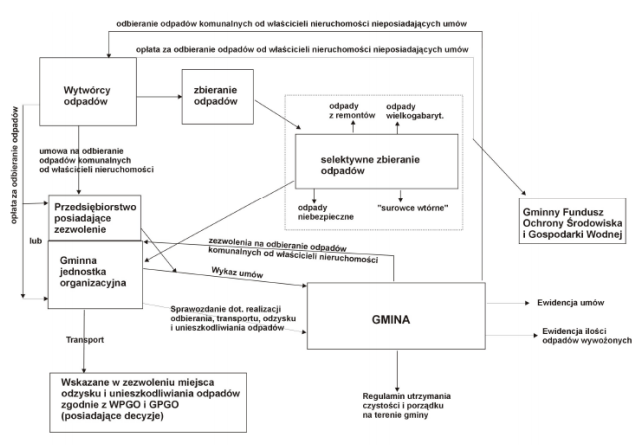 Źródło: KPGO 2010Zadaniami Regionalnego Zakładu Gospodarowania Odpadami jest:mechaniczno-biologicznie przetwarzanie zmieszanych odpadów komunalnych,przetwarzanie odpadów zielonych i biodegradowalnych,składowanie pozostałości powstałych w procesie sortowania odpadów komunalnych. W roku 2015 łączna ilość zebranych odpadów komunalnych w Gminie wyniosła 4 382,02 Mg, z czego 2 040,72 Mg z samego Dziwnowa. Poniżej wykresy przedstawiają strukturę odpadów zebranych na terenie gminy Dziwnów i w samym mieście Dziwnów. Źródło: Opracowanie własne na podstawie danych Urzędu Miejskiego w DziwnowieŹródło: Opracowanie własne na podstawie danych Urzędu Miejskiego w DziwnowiePoniżej natomiast znajduje się diagram przedstawiający strukturę generowanych śmieci w poszczególnych miejscowościach.Źródło: Opracowanie własne na podstawie danych Urzędu Miejskiego w DziwnowieGminnym systemem gospodarowania odpadami komunalnymi Gminy Dziwnów zostali objęci wszyscy właściciele nieruchomości zarówno zamieszkałych jak i niezamieszkałych na stałe. Z obszaru gminy Dziwnów odpady komunalne odbierane są w systemie workowym oraz pojemnikowym:pojemniki/worki niebieskie – papier i tektura,pojemniki/worki zielone – szkło kolorowe,pojemniki/worki żółte – tworzywa sztuczne, metale oraz opakowania wielomateriałowe,pojemniki/worki brązowe – odpady zielone.Jednym z zadań ustawy o utrzymaniu czystości i porządku w gminach jest utworzenie co najmniej jednego (na terenie gminy) punktu selektywnej zbiórki odpadów komunalnych (PSZOK). Gmina Dziwnów w roku 2014 podjęła decyzję o utworzeniu takiego punktu. 
W Międzywodziu przy oczyszczalni ścieków, na terenie gminy funkcjonuje Punk Selektywnej Zbiórki Odpadów Komunalnych. Kolejnym zadaniem gminy wynikającym z ustawy o utrzymaniu czystości i porządku 
w gminach jest ograniczenie masy odpadów komunalnych ulegających biodegradacji. 
W roku 2014 w Gminie Dziwnów nie udało się osiągnąć wymaganego poziomu ograniczenia masy odpadów biodegradowalnych i wyniósł on  380,83%. Równie ważnym wskaźnikiem, koniecznym do osiągnięcia według ustawy jest odpowiedni poziom recyklingu. Wg sposobu obliczania poziomu recyklingu zatwierdzonego  przez Ministra Środowiska, gmina Dziwnów w 2014 roku uzyskała 121,39% recyklingu. Natomiast łączna ilość wszystkich selektywnie zebranych odpadów na terenie Gminy Dziwnów 
w 2014 roku wyniosła 114,3 Mg. W Międzywodziu do końca 2014 r. funkcjonowało źle wykorzystywane wysypisko odpadów stałych, które nie było dobrze zlokalizowane oraz nie posiadało unormowanej sytuacji formalno- prawnej. Cała Gmina, w tym również Dziwnów, do czasu zamknięcia korzystało z tego wysypiska. Zostało ono zamknięto z dniem 31.12.2004r., zrekultywowano je i zabezpieczono. Aktualnie składowisko jest monitorowane – przeprowadza się badania jakości wód, ilości gazu oraz stopień osiadania.3.3.4. EnergetykaObszar Gminy Dziwnów zasilany jest średnim napięciem z sieci elektroenergetycznej 
z dwóch kierunków: Zachodniego - z Głównego Punktu Zasilającego (GPZ) Recław, przez teren gminy Wolin, Południowego -  z Głównego Punktu Zasilania (GPZ) Kamień Pomorski. Obecnie możliwości dostarczania energii elektrycznej są większe niż faktyczne zapotrzebowanie. Stan techniczny sieci pod wieloma względami wymaga wymiany bądź modernizacji. Zasilanie gminy odbywa się ze stacji 110/15 kV Recław o mocy 2x16,0 MVA, która współdziała również ze stacjami 110/15 kV w gminach: Przybiernów, Golczewo, Kamień Pomorski, Międzyzdroje, Świnoujście. Stacje transformatorowe 15/0,4 kV 
w jednostkach osadniczych gminy Dziwnów oraz po części w gminach ościennych zasilane są siecią napowietrzną o mocy 15 kV. Zgodnie z danymi Głównego Urzędu Statystycznego w Dziwnowie zarejestrowano w 2014 r. 1 373 odbiorców energii elektrycznej, którzy zużyli 3 264 MWh. Sieci elektroenergetyczne przebiegają następująco:dla linii o napięciu 15 kV po 6,5 m – obustronnie  od osi linii,dla linii o napięciu 110 kV po 20 m - obustronnie od osi linii,dla linii o napięciu 400 kV po 40 m - obustronnie od osi linii. Źródło: Program Ochrony Środowiska dla Miasta i Gminy DziwnówTabela 17. Energia elektryczna i jej zużycie w gospodarstwach domowych na terenie Gminy DziwnówŹródło: Bank Danych Lokalnych, GUS, 208, 2013, 2014 Tabela 18. Zużycie energii elektrycznej na terenie Gminy Dziwnów w latach 2008, 2013, 2014Źródło: Enea, 2015r.Gmina Dziwnów, w tym miejscowość Łukęcin jest zelektryfikowana w 100%. 
W większości miejscowościach gminy zmodernizowano system oświetlenia ulic. 3.3.5. Odnawialne źródła energiiENERGIA GEOTERMALNA W Strategii Rozwoju Gminy Dziwnów 2007-2020 zapisano, że planowane jest przygotowanie opracowania, które według Strategii ma być podstawą do realizacji wszelkich inwestycji związanych ze stworzeniem infrastruktury pozwalającej na wykorzystanie energii geotermalnej w centralnych systemach ogrzewania bądź w energii elektrycznej w Gminie. W związku z nierozpoznaniem i niezatwierdzeniem zasobów geotermalnych znajdujących się na terenie Gminy Dziwnów są one wykorzystywane jedynie nieznacznie. ENERGIA WIATROWA Teren Gminy Dziwnów to obszar nadmorski, który jest bardzo wietrzny i posiada 
I kategorię w tej dziedzinie. I kategoria świadczy o tym, iż strefa ta jest wybitnie korzystna dla rozwoju energetyki wiatrowej. Poniżej znajduje się mapa stref wietrzności w Polsce opracowana przez prof. H. Lorenca, który wykorzystał do tego celu dane z lat 1971-2000.Rysunek 2. Mapa wietrzności Polski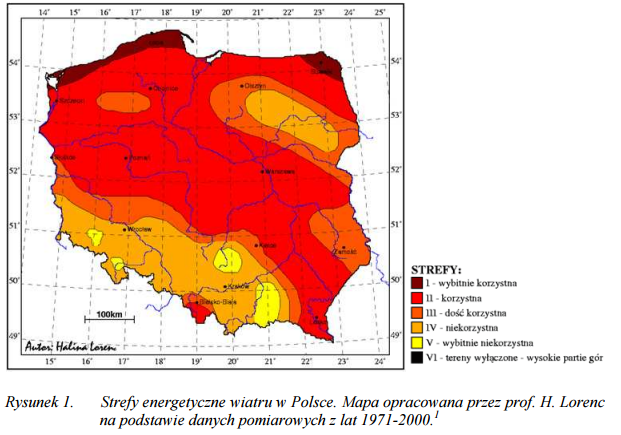 Ze względu na małą powierzchnię Gminy Dziwnów mogą na jej terenie powstawać jedynie niewielkie instalacje wykorzystujące siłę wiatru. Przeszkodami do budowania farm wiatrowych są:mała powierzchnia gminy,potencjalne zagrożenie zaburzenia krajobrazu,występujące migracje ptaków. ENERGIA SŁONECZNACała Gmina Dziwnów znajduje się w obszarze bardzo wysokiego poziomu nasłonecznienia w porównaniu do pozostałych terenów województwa zachodniopomorskiego. Wobec powyższego oznacza to występowanie korzystnych warunków do produkcji energii (elektrycznej lub cieplnej) ze słońca.Rysunek 3. Rozkład usłonecznienia w województwie zachodniopomorskim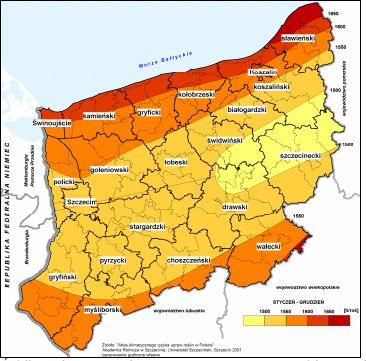 Źródło: Plan zagospodarowania przestrzennego województwa zachodniopomorskiegoLudność z terenów gminnych w dość małym stopniu wykorzystuje korzystne warunki nasłoneczniania. W Gminie Dziwnów zrealizowano dotychczas jedynie 13 inwestycji kolektorowych:1 inwestycja w roku 2012, 7 inwestycji w roku 2013,5 inwestycji w roku 2014. Źródło: Plan Gospodarki Niskoemisyjnej Gminy DziwnówBIOMASA Gmina Dziwnów jest obszarem małym i skupionym głównie na turystyce. W związku 
z czym planowane jest przywrócenie jej charakteru uzdrowiska, co wyklucza postanie na jej terenie spalarni biomasy, która zakłóciłaby całą gospodarkę gminy.4. Mocne i słabe strony miejscowości, szanse i zagrożenia rozwoju.
Syntezą poszczególnych obszarów życia społeczno- gospodarczego miejscowości jest analiza mocnych i słabych stron oraz szans i zagrożeń, która została opracowana 
w oparciu o wiedzę na temat aktualnego stanu i potrzebach danego obszaru. Analiza została sporządzona według poniższej metodologii:Analizę przeprowadzono dla wyodrębnionych sfer (społecznej, gospodarczej, przestrzennej i systemu zarządzania miastem), a następnie w wyniku selekcji sprowadzono ją do kilku kluczowych dla przyszłości silnych oraz słabych stron oraz szans i zagrożeń. Analiza została przygotowana w oparciu o przeprowadzone konsultacje z mieszkańcami miejscowości, które odbyły się w dniu 18 marca 2016 r.  w sołectwach: Dziwnów Dolny oraz Dziwnów Górny oraz w dniu 21 marca 2016 r. w sołectwie Dziwna. Na spotkania zostali zaproszeni mieszkańcy miejscowości. Spotkania w tej części było prowadzone 
w formie dyskusji, podczas której mieszkańcy wskazywali mocne i słabe strony miejscowości oraz dostrzegane przez nich szanse i zagrożenia dla jej rozwoju.”Poniżej przedstawiono analizę SWOT dla miasta Dziwnów.Tabela 19. Analiza SWOTWśród mocnych stron miejscowości wyróżnić należy jej nadmorskie położenie, urozmaicony krajobraz oraz przyjazny mikroklimat. Natomiast słabe strony w dużej mierze zdeterminowane są przez turystyczny charakter Dziwnowa, co wiąże się 
z występującym wysokim bezrobociem poza sezonem wakacyjnym. Szanse rozwoju miejscowości należy upatrywać poprzez wydłużenie sezonu turystycznego oraz pozyskiwanie środków zewnętrznych na rozwój inwestycji. Z kolei zagrożenia, jakie mogą opóźnić rozwój Dziwnowa związane są zarówno z brakiem zainteresowania osób młodych sprawami społecznymi oraz z czynnikami powodującymi stopniowe zanieczyszczanie środowiska naturalnego. 5. Wizja rozwoju i cele strategiczne.Misją Dziwnowa jest stworzenie przyjaznych warunków do życia i pracy mieszkańców oraz do stymulowania rozwoju turystyki poprzez ożywienie sfery społeczno- gospodarczej.Dąży się do tego, aby Dziwnów spełniał funkcje kulturalno-sportowo-rekreacyjne. Mieszkańcy są otwarci na współpracę oraz zaangażowani w sprawy społeczne. Widzą potrzebę rozwoju miejscowości, jej promowania oraz podnoszenia własnych kompetencji. Zainteresowani są zarówno rozbudową infrastruktury Dziwnowa jak 
i podejmowaniem przedsięwzięć mających na celu aktywizowanie społeczności lokalnej. Celem realizacji Planu Odnowy Miejscowości Dziwnów jest wspieranie lokalnego rozwoju na obszarze miejscowości Dziwnów, poprzez rozwój infrastruktury oraz odnowę wsi, przyczyniając się tym samym do poprawy warunków życia i prowadzenia działalności gospodarczej na jej terenie. Cel zostanie zrealizowany poprzez realizację zadań w ramach poniższych działań 
i operacji:Działanie 1: Inwestycje związane z tworzeniem, ulepszaniem lub rozbudową wszystkich rodzajów małej infrastruktury, w tym inwestycje w energię odnawialną 
i w oszczędzanie energii.Typy operacji:Gospodarka wodno - ściekowaGłównym efektem realizacji zadań w ramach operacji będzie dostosowanie infrastruktury kanalizacyjnej do wymogów unijnych na terenie miejscowości Dziwnów. Planuje się przeprowadzenie inwestycji związanych z ulepszeniem, rozbudową sieci kanalizacji sanitarnej (modernizacja poniemieckich sieci kanalizacyjnych, rozbudowa sieci kanalizacji deszczowej). Dodatkowo w ramach operacji będą realizowane zadania związane z gospodarką wodną, głównie podłączenia nowych terenów do sieci wodociągowej (w miarę potrzeb).  Budowa i modernizacja dróg lokalnych i związanych z nimi urządzeńRealizacja celu przyczyni się do zwiększenia dostępności drogowej. Planuje się budowę, przebudowę oraz rozbudowę dróg na terenie Dziwnowa wraz z infrastrukturą towarzyszącą, w tym służącą m.in.: obsłudze ruchu pieszego, rowerowego, komunikacji publicznej oraz zmniejszeniu oddziaływania na środowisko, oświetlenie, sieci uzbrojenia.Działanie 2: Inwestycje w tworzenie, ulepszanie lub rozwijanie podstawowych usług lokalnych dla ludności wiejskiej, w tym rekreacji i kultury oraz powiązanej infrastruktury obejmuje trzy typy operacji.Typy operacji:Wzmocnienie instytucji kulturyEfektem realizacji operacji będzie zwiększenie uczestnictwa w wydarzeniach kulturalnych mieszkańców oraz wzrost atrakcyjności zasobów regionu. Między innymi zaplanowano budowę Domu Kultury w Dziwnowie oraz świetlicy wraz z wyposażeniem.Kształtowanie przestrzeni publicznej W ramach realizacji operacji, wykonywane będą inwestycje dotyczące kształtowania przestrzeni publicznej, dzięki czemu miejscowość stanie się bardziej przyjazna 
i atrakcyjna dla mieszkańców, turystów i inwestorów. Planuje się m.in. zagospodarowanie obszarów zielonych oraz terenów plaży i przyległych do niej  wraz z infrastrukturą. Spowoduje to również wzmocnienie mechanizmu ochrony przyrody.Wzmocnienie kompetencji mieszkańców oraz ich poczucia przynależności.Efektem realizacji zadań w ramach operacji będzie podniesienie kompetencji społeczności lokalnej poprzez szkolenia, kursy doszkalające oraz wypracowanie mechanizmów współpracy. Dodatkowo planuje się organizację festynów i imprez integracyjnych.6. Opis planowanych zadań inwestycyjnych i przedsięwzięć aktywizujących społeczność lokalną.Poniżej przedstawiono zadania inwestycyjne oddzielnie dla każdego sołectwa (Dziwnów Dolny, Dziwny Górny, Dziwna) uporządkowane według kryterium ważności dla mieszkańców i zbiorcze zestawienie zadań nieinwestycyjnych planowanych do realizacji w latach 2016-2025.  Zadania zostały sformułowane i zgłoszone przez włodarzy gminy Dziwnów, ale przede wszystkim przez mieszkańców poszczególnych sołectw.Poniżej znajduje się opis najistotniejszych z punktu rozwoju miejscowości inwestycji:Dziwnów DolnyRewitalizacja parku wraz z zagospodarowaniem terenuPark znajduje się pomiędzy ulicami Kaprala Koniecznego a ul. Juliusza Słowackiego. Częściowo poddano zagospodarowaniu część parku, w ramach którego powstał zespół boisk wielofunkcyjnych oraz rozbudowano plac zabaw. Park wymaga uzupełnienia gruntem, wytyczenia ścieżek pieszych, które będą oświetlone, aby i w nocy park spełniał swoje funkcje. Konieczne jest rozbudowa małej architektury w tym placu zabaw. Wkomponowane zostaną nowe elementy architektoniczne w celu zagospodarowania wolnych przestrzeni. W ramach rewitalizacji konieczne będzie wykonanie inwentaryzacji drzew, które po sklasyfikowaniu pod względem fitosanitarnym zostaną poddane zabiegom pielęgnacyjnym. Zostaną dokonane nowe nasadzenia zieleni wysokiej i niskiej. Zostanie również oznakowana droga, która w latach międzywojennych była jedynym duktem przez Dziwnów.Przebudowa ulicy Kościelnej wraz z chodnikamiPrzebudowa ulicy na odcinku ulic Szosowa i Słoneczna polegać będzie na wykonaniu miejsc parkingowych, chodników oraz wymianie lub przełożeniu nawierzchni z kostki betonowej. Konieczne będzie wykonanie kanalizacji deszczowej, która nie występuje na tym odcinku drogi. Dodatkowo należy zaplanować od wykonania nowe oświetlenie drogowe.Zakup pojemników na odpadyInwestycja polegać ma na wymianie i uzupełnienie istniejącego systemu pojemników na odpady. Zgodnie z zasadą ochrony środowiska, nowe pojemniki powinny posiadać możliwość segregacji na minimum 3 frakcje. Dziwnów GórnyRewitalizacja parków wzdłuż wydm wraz z zagospodarowaniem terenuPrzedmiotowa inwestycja obejmuje zespół parków mieszczących się przy ul. Henryka Sienkiewicza od ulicy Parkowej do ulicy Stefana Żeromskiego. Są to duże tereny zieleni, które w sposób sukcesywny są wyposażane w urządzenia zabawowe lub sportowe. Parki wymagają uzupełnienia gruntem, wytyczenia ścieżek pieszych, które będą oświetlone, aby i w nocy park spełniał swoje funkcje. Konieczne jest rozbudowa małej architektury 
w tym placu zabaw czy elementów rekreacji czynnej. Wkomponowane zostaną nowe elementy architektoniczne w celu zagospodarowania wolnych przestrzeni. W ramach rewitalizacji konieczne będzie wykonanie inwentaryzacji drzew, które po sklasyfikowaniu pod względem fitosanitarnym zostaną poddane zabiegom pielęgnacyjnym. Zostaną dokonane nowe nasadzenia zieleni wysokiej i niskiej. W parku przy ul. Żeromskiego planuje się dodatkowo wyeksponowanie występującego tu bluszczu pospolitego, jako element edukacyjny.Budowa nabrzeża od Mariny do mostu oraz od stacji paliw do stoczni remontowejPowyższa inwestycja podzielona jest z uwagi na lokalizację oraz charakter inwestycji. Inwestycja budowy nabrzeża od Mariny do mostu obejmuje odcinek ok. 230 mb nabrzeża wraz z infrastrukturą typu postumenty poboru prądu i wody oraz oświetleniem. Nabrzeże będzie wykorzystywane przez morskie jednostki turystyczne tj. jachtu o długości przekraczającej 15 m oraz promy pasażerskie. Drugie nabrzeża od stacji paliw do stoczni remontowej obejmować będzie przebudowę istniejącego nabrzeża o długości ok. 370 mb. W ramach inwestycji powstaną miejsca parkingowe do obsługi ruchu turystycznego oraz budynek obsługi technicznej, który będzie zawierał: węzeł sanitarny, zespół pryszniców, pomieszczenie bosmana oraz pomieszczenie ogólnodostępne. Budowa Centrum Przygotowań OlimpijskichBudowa obiektu to strategia rozwoju Gminy Dziwnów z kierunku szeroko rozumianego żeglarstwa. Konieczne zaplecze techniczne do realizacji celu będzie ulokowane w na terenie obecnego ośrodka sportów wodnych. Przebudowany ośrodek będzie posiadał, basen na kilkadziesiąt jednostek pływających wraz ze slipami. Przebudowany zostanie pomost rekreacyjny oraz istniejący Halę magazynową do przechowywanie zimowego treningowego sprzętu pływającego, a w okresie lata wykorzystywaną do organizacji mniejszych regat i konkursów. Duże place utwardzone do składowania jednostek sprzętu ekip trenerskich czy uczestników. Na terenie powstanie duży obiekt kubaturowy, który będzie na parterze zwierał uniwersalne pomieszczenie pełniące role  sali wykładowej, konferencyjnej czy spotkaniowej, węzeł sanitarny oraz recepcję. Na Pietrze oraz poddaszu powstaną pokoje noclegowe dla uczestników regat, ich trenerów czy sędziów.DziwnaWykonanie ciągu pieszo jezdnego na ul. Spadochroniarzy Polskich wraz 
z zagospodarowaniem Inwestycja polega na przebudowie drogi na odcinku ok. 630 mb w postaci wykonania drogi z chodnikami i miejscami parkingowymi. Dodatkowo zostanie wykonane oświetlenie, przebudowana zostanie kanalizacja sanitarna oraz sieć wodociągowa.Przebudowa poniemieckiej kanalizacji przebiegającej na terenie WDWZadanie polega na przebudowie odcinków kanalizacji sanitarnej w złym stanie technicznym oraz wyłączenia odcinków sieci, które przebiegająco terenach prywatnych. Szacowana długość sieci kanalizacji do przebudowy ok. 700 mbWykonanie nowej nawierzchni ul. KomandorskiejInwestycja polega na przebudowie drogi na odcinku ok. 600 mb w postaci wykonania drogi z chodnikami i miejscami parkingowymi. Dodatkowo zostanie wykonane oświetlenie, przebudowana zostanie kanalizacja sanitarna oraz sieć wodociągowa.Tabela 20. Planowane zadania inwestycyjnych w latach 2016 - 20257. Wdrożenie i monitoring Planu Odnowy Miejscowości.Wdrożenie Planu Odnowy Miejscowości rozpocznie się poprzez wprowadzenie go 
w życie uchwałą Rady Miejskiej w  Dziwnowie. Wdrożenie Planu będzie powierzone Burmistrzowi Gminy Dziwnów.Plan będzie podlegał stałemu monitorowaniu. Monitorowanie przedsięwzięć, czyli dbanie o ich prawidłowy przebieg polega na stałym zbieraniu, analizowaniu i ocenie informacji rzeczowych i finansowych wskaźników, które opisują jego postęp i efekty. Kontroli poddana zostanie realizacja zadań inwestycyjnych i projektów rozwojowych. Celem monitoringu będzie ocena efektywności wykorzystania posiadanych środków pieniężnych oraz diagnozowanie trudności mogących mieć wpływ na realizowane inwestycje, zwłaszcza terminowość ich zakończenia. Ocena Planu ma za zadanie stwierdzenie trafności i celowości planowanych projektów względem potrzeb, ocenienie efektów i korzyści z ich wdrożenia, a także ich wpływ na kwestie kluczowe. Proces ten będzie miał za zadanie analizowanie stanu zaawansowania przyjętych działań oraz zgodności ich z postawionymi założeniami. Stan realizacji zaplanowanych działań 
i ich weryfikacja będzie procesem ciągłym, trwającym od momentu rozpoczęcia planowanych inwestycji, poprzez ich realizację, aż do momentu zakończenia.Monitorowanie odbywać się będzie poprzez sprawdzanie rzeczywistego stanu realizacji zadań oraz poprzez analizowanie statystyk i sporządzanie raportów. Plan, w razie zaistnienie takiej konieczności, będzie modyfikowany i uaktualniany.Planowane efekty zostaną zrealizowane dzięki współpracy sektora publicznego, prywatnego i organizacji pozarządowych. W monitorowaniu udział będą brały podmioty oraz komórki organizacyjne Urzędu Miejskiego w Dziwnowie zaangażowane we wdrożenie Planu Odnowy Miejscowości Dziwnów. 8. Podsumowanie.,,Plan Odnowy Miejscowości Dziwnów na lata 2016- 2025” jest elementem odnowy miejscowości, stanowi szczegółową koncepcję i wizję jej rozwoju oraz ukazuje zaangażowanie oraz aktywność mieszkańców. Zasadniczym celem jest wzmocnienie działań służących zmniejszeniu dysproporcji i różnic w poziomie rozwoju poszczególnych obszarów. Sporządzenie i uchwalenie dokumentu stanowi niezbędny warunek przy aplikowaniu 
o środki finansowe w ramach ,,Programu Rozwoju Obszarów Wiejskich 2014- 2020”.Plan zakłada realizację przedsięwzięć, które mają na celu aktywizowanie środowisk lokalnych oraz inicjowanie współpracy umożliwiającej zachowanie dziedzictwa kulturowego i specyfiki obszarów. Integruje potrzeby społeczności lokalnej w zakresie ładu kulturowo- ekologicznego, społecznego, gospodarczo- infrastrukturalnego.Realizacja Planu ma służyć integracji społeczności lokalnej, większemu zaangażowaniu 
w sprawy miejscowości i rozwojowi organizacji społecznych oraz zagospodarowaniu wolnego czasu dzieci i młodzieży. Przyczyni się do wzrostu atrakcyjności turystycznej 
i inwestycyjnej miejscowości, a także do jej promowania.Efektem realizacji działań wskazanych w niniejszym planie będzie wizerunek nowoczesnej miejscowości z aktywnymi mieszkańcami oraz wzrost jej znaczenia jako lokalnego ośrodka rozwoju kultury, edukacji, sportu i rekreacji.Jednostka terytorialnaOgółemOgółemOgółemOgółemJednostka terytorialna2012201320142015Jednostka terytorialnaosobaosobaosobaosobaDziwnów - miasto2779273627242650Gmina Dziwnów4079402440123855Jednostka terytorialnaKobietyKobietyKobietyKobietyJednostka terytorialna2012201320142015Jednostka terytorialnaosobaosobaosobaosobaDziwnów - miasto1424138813911342Gmina Dziwnów2085203520381963Jednostka terytorialnaMężczyźniMężczyźniMężczyźniMężczyźniJednostka terytorialna2012201320142015Jednostka terytorialnaosobaosobaosobaosobaDziwnów - miasto1355134813331308Gmina Dziwnów1994198919741892Jednostka terytorialnaLudność na 1 km2Ludność na 1 km2Ludność na 1 km2Ludność na 1 km2Jednostka terytorialna2012201320142015Jednostka terytorialnaosobaosobaosobaosobaDziwnów - miasto74737371Gmina Dziwnów108107107103Jednostka terytorialnaw wieku przedprodukcyjnymw wieku przedprodukcyjnymw wieku przedprodukcyjnymw wieku przedprodukcyjnymJednostka terytorialna2012201320142015Jednostka terytorialna%%%%Dziwnów - miasto14,814,514,513,5Gmina Dziwnów14,814,614,514,03Jednostka terytorialnaw wieku produkcyjnymw wieku produkcyjnymw wieku produkcyjnymw wieku produkcyjnymJednostka terytorialna2012201320142015Jednostka terytorialna%%%%Dziwnów - miasto66,665,865,469,6Gmina Dziwnów68,267,366,770,5Jednostka terytorialnaw wieku poprodukcyjnymw wieku poprodukcyjnymw wieku poprodukcyjnymw wieku poprodukcyjnymJednostka terytorialna2012201320142015Jednostka terytorialna%%%%Dziwnów - miasto18,719,720,116,8Gmina Dziwnów17,018,118,815,4Pracujący według sektorów ekonomicznych w DziwnowiePracujący według sektorów ekonomicznych w DziwnowiePracujący ogółem100 %Kobiety100 %Mężczyźni100 %Rolnictwo, leśnictwo, łowiectwo i rybactwo20,9 %Kobiety16,6 %Mężczyźni26,4 %Przemysł i budownictwo17,6 %Kobiety9,1 %Mężczyźni28,6 %Handel, naprawa pojazdów, transport, zakwaterowanie i gastronomia, informacja i komunikacja21,7%Kobiety22,2 %Mężczyźni21,1 %Działalność finansowa i ubezpieczeniowa, obsługa rynku nieruchomości2,5 %Kobiety3,5 %Mężczyźni1,2 %Pozostałe37,3 %Kobiety48,7 %Mężczyźni22,7 %Struktura gruntów wg wykazu gruntów[powierzchnia w ha]Miasto DziwnówGmina DziwnówUżytki rolne0613Grunty leśne zadrzewione i zakrzewione731057Grunty zabudowane i zurbanizowane 192482Grunty pod wodami821078Nieużytki148523Tereny różne211Rodzaj działalnościPowiatGminaRolnictwo32239Przemysł43230Budownictwo93362Rodzaj działalności201220132014Rolnictwo, leśnictwo, łowiectwo i rybactwo303030Przemysł i budownictwo555962Pozostała działalność508521508Ogółem593521508Rodzaj drogikmWojewódzkie19,944Powiatowe2,99Gminne31,874RAZEM54,808Nazwa ulicyNazwa ulicyNazwa ulicyNazwa ulicyBałtyckaPlażowaJuliusza SłowackiegoNiezłomnychKasztanowaSpokojnaSzosowaElizy OrzeszkowejKlonowaWczasowaTęsknotyOsiedle RybackieKwiatowaTurystycznaWestchnieńParkowaLeśnaZielonaWilków MorskichPionierskaŁąkowaRadosnaStefana ŻeromskiegoPrzymorzeMorskaPogodnadojazd do półwyspu piaszczystegoZdrojowaParkowaKrótkaHarcerskaOsiedle SłonecznePoprzecznaZacisznaDziwnaBursztynowaPuławskaHenryka SienkiewiczaMarynarki WojennejMorskaRybackaSłonecznaKomandorskaSłonecznaSkrajnaSportowaSpadochroniarzy PolskichSpacerowaSłonecznaJana Kochanowskiego1 MajaWładysława ReymontaSzkolnaKaprala KoniecznegoKamieńskadwie drogi bez nazwy WarszawskaMarii KonopnickiejAdama MickiewiczaNad ZalewemWesterplatteKościelnaMorskaAdama MickiewiczaWojska PolskiegoKrzywaSłonecznaBrzozowaZatocznaMałaWolnościPlażowaZwycięstwaMarzeńZaułekJana MatejkiSosnowaInformacje20072008200920102011201220132014woda z wodociągów na 1 mieszkańca w m356,651,350,863,463,553,447,049,8woda z wodociągów na 1  korzystającego 
z wodociągu w m374,565,264,381,081,069,361,061,4Mieszkania wyposażone 
w instalacje techniczno-sanitarneRok 2013Rok 2014ustęp spłukiwany2 6682671łazienka2 6512654Liczba oczyszczalni ścieków w gminie Dziwnów1 szt.Liczba ludności korzystającej z oczyszczalni ścieków w 2013 r.Liczba ludności korzystającej z oczyszczalni ścieków w 2013 r.- w gminie3 988Gromadzenie i wywóz nieczystości ciekłych w 2013 r.  – instalacje i urządzenia :Gromadzenie i wywóz nieczystości ciekłych w 2013 r.  – instalacje i urządzenia :- zbiorniki bezodpływowe87- oczyszczalnie przydomowe-Ścieki oczyszczane w ciągu roku2013 r.2014 r.Odprowadzone616,0 dam3565 dam3Oczyszczane616 dam3565 dam3OsadyJednostka2013 r.2014 r.OgółemTona400400Energia elektryczna 
w gospodarstwach domowych 
w miastachJednostka miary20132014odbiorcy energii elektrycznej na niskim napięciuSzt.1 3451373zużycie energii elektrycznej na niskim napięciuMWh3 3683264Zużycie [MWh]2013Zużycie [MWh]2014Umowy kompleksowe taryfa C1* lokale niemieszkalne5 1084 050Umowy kompleksowe taryfa G* gospodarstwa domowe6 6196 306Analiza SWOTAnaliza SWOTMOCNE STRONYSŁABE STRONYnadmorskie położenie umożliwiające rozwój i współpracę międzynarodowąkorzystny mikroklimaturozmaicony krajobraz naturalny- atrakcyjna strefa nadbrzeżnaaktywna branża turystycznapowszechna świadomość potrzeby rozwoju wśród mieszkańcówbogata oferta imprez kulturalnychkrótki sezon turystyczno-wypoczynkowysezonowość w wykorzystaniu obiektówduże natężenie ruchu w sezonie letnimwysoka stopa bezrobocianiewystarczająca ilość pojemników na odpady w sezonie letnimzbyt mała ilość miejsc parkingowychSZANSEZAGROŻENIArozwój w aspekcie współpracy międzynarodowejprzedłużenie sezonu wczasowo- turystycznegomożliwość pozyskania środków zewnętrznych na inwestycje, w tym z funduszy europejskichwystępowanie złóż solankowych rosnąca atrakcyjność Regionu Bałtyckiego w zakresie turystyki biznesowej i morskiejzagospodarowanie terenów zielonychmontaż instalacji odnawialnych źródeł energiizanieczyszczenie środowiska spowodowane korzystaniem z ogrzewania na paliwo stałekonkurencyjność i atrakcyjność innych gmin nadmorskichdegradacja terenów zielonych na terenie i w otoczeniu miastaniekorzystne zmiany demograficzne związane ze starzeniem się społeczeństwa i odpływem młodych, wykształconych osóbzwiększenie się liczby samochodów, co wpływa na problemy komunikacyjne i pogorszenie jakości powietrzabrak zainteresowania młodych osób sprawami społecznymisezonowość rynku pracyNazwa zadaniaSzacunkowy koszt realizacji w złPlanowany termin realizacjiŹródła finansowaniaZADANIA INWESTYCYJNEZADANIA INWESTYCYJNEZADANIA INWESTYCYJNEZADANIA INWESTYCYJNEWSPÓLNE DLA SOŁECTW: DZIWNÓW DOLNY, DZIWNÓW GÓRNY, DZIWNAWSPÓLNE DLA SOŁECTW: DZIWNÓW DOLNY, DZIWNÓW GÓRNY, DZIWNAWSPÓLNE DLA SOŁECTW: DZIWNÓW DOLNY, DZIWNÓW GÓRNY, DZIWNAWSPÓLNE DLA SOŁECTW: DZIWNÓW DOLNY, DZIWNÓW GÓRNY, DZIWNABudowa i modernizacja promenady wraz z zejściami na plażę i toaletami5 800 000,002017-2025środki Unii Europejskiej oraz Gminy DziwnówBudowa alternatywnych parkingów poza miastem800 000,002017-2025środki Unii Europejskiej oraz Gminy DziwnówBudowa molo8 000 000,002017-2025środki własne gminy Dziwnów Budowa muszli koncertowej2 800 000,002017-2025środki własne Gminy oraz Ministerstwa Kultury Montaż instalacji odnawialnych źródeł energii1 500 000,002017-2025środki Unii Europejskiej oraz środki Gminy DziwnówZakup pojemników na odpady60 000,002017-2025środki Unii Europejskiej oraz środki Gminy DziwnówTermomodernizacja budynku Przedszkola im. Juliusza Słowackiego w Dziwnowie oraz montaż odnawialnych źródeł energii800 000,002017-2025środki Unii Europejskiej oraz środki Gminy DziwnówMontaż instalacji odnawialnych źródeł energii na budynku szkoły280 000,002017-2025środki Unii Europejskiej oraz środki Gminy DziwnówDZIWNÓW DOLNYDZIWNÓW DOLNYDZIWNÓW DOLNYDZIWNÓW DOLNYRewitalizacja Parku Zdrojowego600 000,002017-2025środki Unii Europejskiej oraz środki Gminy DziwnówModernizacja ulicy Kościelnej wraz z chodnikami800 000,002017-2025środki Unii Europejskiej oraz środki Gminy DziwnówBudowa zjazdu na plażę dla służb ratunkowych300 000,002017-2025środki Unii Europejskiej oraz środki Gminy DziwnówBudowa nowego obiektu dla Urzędu Miejskiego2 200 000,002017-2025środki własne Gminy Dziwnów Wykończenie obiektu Mariny200 000,002017-2025środki Unii Europejskiej oraz środki Gminy Dziwnów Przebudowa ul. Westchnień i ul. Tęsknoty600 000,002017-2025środki Unii Europejskiej oraz środki Gminy DziwnówDZIWNÓW GÓRNYDZIWNÓW GÓRNYDZIWNÓW GÓRNYDZIWNÓW GÓRNYPark wzdłuż wydm wraz z zagospodarowaniem terenu1 900 000,002017-2025środki Unii Europejskiej oraz środki Gminy DziwnówBudowa nabrzeża od Mariny do mostu oraz od mostu do Chaty Rybackiej8 000 000,002017-2025środki Unii Europejskiej oraz środki Gminy DziwnówBudowa Centrum Przygotowań Olimpijskich8 000 000,002017-2025środki własne Gminy DziwnówBudowa Domu Kultury700 000,002017-2025środki własne Gminy DziwnówBudowa świetlicy350 000,002017-2025środki Unii Europejskiej oraz środki Gminy DziwnówBudowa centralnego placu zabaw150 000,002017-2025środki Unii Europejskiej oraz środki Gminy DziwnówRozbudowa infrastruktury plażowej 150 000,02017-2025środki Unii Europejskiej oraz środki Gminy DziwnówPoprawa stanu dróg – ulice Kochanowskiego, Parkowa, Mickiewicza600 000,002017-2025środki Unii Europejskiej oraz środki Gminy DziwnówRozbudowa kanalizacji deszczowej900 000,002017-2025środki Unii Europejskiej oraz środki Gminy Dziwnów Budowa parkingów na Osiedlu Rybackim300 000,002017-2025środki Unii Europejskiej oraz środki Gminy DziwnówBudowa oświetlenia na ulicy Reymonta, Sienkiewicza, Mickiewicza, Orzeszkowej oraz na Osiedlu Rybackim250 000,002017-2025środki Unii Europejskiej oraz środki Gminy DziwnówBudowa tarasu widokowego300 000,002017-2025środki Unii Europejskiej oraz środki Gminy Dziwnów Budowa basenu9 000 000,002017-2025środki własne Gminy DziwnówBudowa boiska ze sztuczną nawierzchnią i oświetleniem1 600 000,002017-2025środki własne Gminy DziwnówBudowa ścieżek rowerowych na trasie Świnoujście – Dziwnów – Kołobrzeg1 500 000,002017-2025środki Unii Europejskiej oraz środki Gminy Dziwnów Zagospodarowanie miejsca na grilla przy kanale80 000,002017-2025środki Unii Europejskiej oraz środki Gminy DziwnówRozbudowa cmentarza komunalnego300 000,002017-2025środki Unii Europejskiej oraz środki Gminy DziwnówDZIWNADZIWNADZIWNADZIWNAWykonanie ciągu pieszo jezdnego na ul. Spadochroniarzy Polskich wraz z zagospodarowaniem w postaci ławek, koszy i oświetlenia1 900 000,002017-2025środki Unii Europejskiej oraz środki Gminy DziwnówPrzebudowa poniemieckiej kanalizacji przebiegającej na terenie WDW900 000,002017-2025środki Unii Europejskiej oraz środki Gminy DziwnówWykonanie nowej nawierzchni ul. Komandorskiej1 800 000,002017-2025środki Unii Europejskiej oraz środki Gminy DziwnówDokończenie budowy ul. Dziwnej w obrębie tzw. osiedla WDW200 000,002017-2025środki Unii Europejskiej oraz środki Gminy DziwnówZagospodarowanie terenu nad jeziorem „Martwa Dziwna" w formie murowanego grilla, wyznaczenie miejsca na ognisko, wkopanie koszy, nawiezienie piasku oraz ułożenie na tafli wody pomostów pływających.800 000,002017-2025środki Unii Europejskiej oraz środki Gminy DziwnówStworzenie na ul. Dziwnej parkingu z naturalną nawierzchnią dla całego osiedla, a przede wszystkim na wprost Dziwna 10 i między ul. Marynarki Wojennej a budynkiem przy Dziwna 11 i 12-cie. 400 000,002017-2025środki Unii Europejskiej oraz środki Gminy DziwnówZagospodarowanie terenów gminnych na miejsce integracyjne mieszkańców osiedla WDW (ławki z oparciami, krzewy ozdobne, klomby, dojście do zasilania dla urządzeń energochłonnych, itp.).200 000,002017-2025środki Unii Europejskiej oraz środki Gminy DziwnówZbudowanie wieży widokowej przy zalewie kamieńskim500 000,002017-2025środki Unii Europejskiej oraz środki Gminy DziwnówWytyczenie i uporządkowanie ścieżki wokół jeziorka wraz z zamontowaniem ławek40 000,002017-2025środki Unii Europejskiej oraz środki Gminy DziwnówRenowacja ścieżki rowerowej przez las, udrożnienie jej trasy oraz oznakowanie w postaci tabliczek80 000,002017-2025środki Unii Europejskiej oraz środki Gminy DziwnówBudowa dojścia do plaży wzdłuż ścian falochronu, z utwardzoną nawierzchnią, ławkami i koszami300 000,002017-2025środki Unii Europejskiej oraz środki Gminy DziwnówZagospodarowanie ławkami, klombami i koszami terenu przed jedynym wejściem na plażę na wyspowej części Dziwnowa60 000,002017-2025środki Unii Europejskiej oraz środki Gminy DziwnówPołączenie polbrukiem ulicy Dziwna z ulicą Marynarki Wojennej wzdłuż 9-tki120 000,002017-2025środki Unii Europejskiej oraz środki Gminy DziwnówStworzenie miejsca na spotkania rekreacyjno- integracyjne mieszkańców pod chmurką na terenie od WAM wzdłuż 9-tki od jej wewnętrznej strony60 000,002017-2025środki Unii Europejskiej oraz środki Gminy DziwnówNaprawa drogi i chodnika na terenach prowadzących do terenów 9-tki łączącej ulicę Dziwna z drogą wewnętrzną Wspólnoty Mieszkaniowej 9120 000,002017-2025środki Unii Europejskiej oraz środki Gminy DziwnówZagospodarowanie terenu części wyspowej przy moście i przy przepompowni posadowionych przy drodze wojewódzkiej 60 000,002017-2025środki Unii Europejskiej oraz środki Gminy DziwnówRozbudowa skateparku 150 000,002017-2025środki Unii Europejskiej oraz środki Gminy DziwnówModernizacja oświetlenia250 000,002017-2025środki Unii Europejskiej oraz środki Gminy DziwnówBudowa Domu Kultury600 000,002017-2025środki Unii Europejskiej oraz środki Gminy DziwnówRewitalizacja parków i skwerów2 000 000,002017-2025środki Unii Europejskiej oraz środki Gminy DziwnówBudowa bieżni lekkoatletycznej na stadionie200 000,002017-2025środki Unii Europejskiej oraz środki Gminy DziwnówZADANIA NIEINWESTYCYJNEZADANIA NIEINWESTYCYJNEZADANIA NIEINWESTYCYJNEZADANIA NIEINWESTYCYJNEKampanie promujące miejscowość6 000,00Cyklicznie środki Unii Europejskiej oraz środki Gminy DziwnówOznakowanie miejscowości7 000,00Cyklicznieśrodki Unii Europejskiej oraz środki Gminy DziwnówFestyny dla mieszkańców i turystów40 000,00Cyklicznieśrodki Unii Europejskiej oraz środki Gminy DziwnówSzkolenia i kursy dokształcające dla mieszkańców3 000,00 Cyklicznieśrodki Unii Europejskiej oraz środki Gminy Dziwnów